Name: ______________________________________________________________________________	Date: _____________________   Period: _______The Six KingdomsPart 1: Complete the following chart.Part 2:  What kingdoms would the following “mystery” organisms belong to? List all kingdoms that may apply. 	1. Multicellular, autotrophic, cell wall- ________________________________________________	2. Unicellular and prokaryotic- ______________________________________________________	3. Eukaryotic, heterotrophs- ________________________________________________________Part 3: Compare the Plant, Animal & Fungi kingdoms by using the chart below. Put an X in the correct box or boxes next to each characteristic that applies to plants & animals & fungi. 	Part 4: Read the question below and choose the best answer.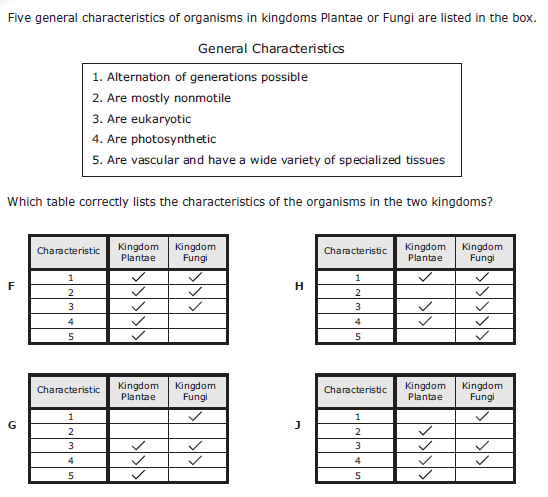 DOMAINARCHAEABACTERIAEUKARYAEUKARYAEUKARYAEUKARYAKINGDOMEubacteriaCELL TYPE(Eukaryotic/Prokaryotic)TYPE OF REPRODUCTION(Sexual/Asexual)CELL WALL(Present/Absent, and composition) Present; without peptidoglycanNone# OF CELLS(Multicellular/Unicellular)Most unicellular, some colonial & some multicellularMODE OF NUTRITION(Autotrophic/heterotrophic)AutotrophicLOCOMOTION(Sessile, motile or free-floating)THREE EXAMPLESMushroomsYeastMoldCharacteristicPlantAnimalFungiLiving organismXXXFormed from cellsContain chlorophyllAutotrophicMoves from place to place (motile)Stationary (sessile)Can reproduce its own kindDepends on the sun’s energyCells do not have cell walls